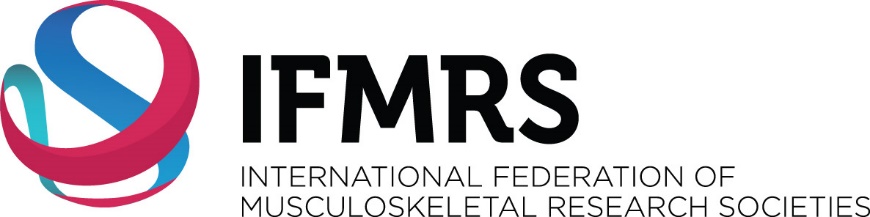 IFMRS Exchange Scholarship GrantsIFMRS Exchange Scholarship Grants are available for members of IFMRS member societies to enable researchers to spend time in another laboratory to learn a technique not used in the home laboratory. Grants are also available for medically trained researchers/physicians to spend time in clinical research facilitiesIFMRS Exchange Scholarship Grants will support visits of up to 3 months. The Grant is intended as a contribution to travel and subsistence expenses for the duration of the visit. It does not include cover for spouses or any dependents. The amount allocated will be calculated according to the budget available, the number of applicants, and the total amount of expenses claimed.All applicants must be a member of an IFMRS member society and must demonstrate that they will apply the knowledge gained during their visit. There is no age limit.Applicants will be required to provide the following:o	short (maximum 2 page) curriculum vitaeo	list of publications (of the applicant or the applicant’s laboratory)o	one-page synopsis of current worko	names and addresses of two referees, one of which must be the current supervisorMaximum 1,500-word synopsis of the work intended to carry out at the receiving laboratory (written by the applicant). The synopsis should include:Title of the projectSummary of the projectBackground of the projectOverall aim of the projectMain lines of experimental/clinical approachBenefit for own projectBenefit for home laboratory/clinical research facilityReferencesOutline of anticipated costsLength of stayThe IFMRS will operate a rigorous and transparent review process supervised by representatives from two IFMRS member societies.  Each application will be checked for eligibility and will then be sent to three independent reviewers. Reviewers will be selected for their expertise in the appropriate area and will be asked for their opinion on the following aspects: •	Quality and originality of the proposal; •	Suitability of the chosen receiving laboratory/clinical research facility; •	Quality of the candidate; •	Perceived benefit to the home laboratory/clinical research facility;•	Feasibility of achieving the goal of the visit and benefit for the projectAny conflicts of interest will be declared.Successful candidates will be required to submit a report to the IFRMS within 3 months of their visit. The report should include the following:Introduction/background - why laboratory/clinical research facility was visitedThe results obtained and skills learnedDiscussion on results and how new skills/knowledge will be incorporated into own researchThe amount given to successful applicants will be determined by: The duration of the stay (maximum 3 months; The cost of accommodation at the chosen venue; The cost of transport, depending on distance travelled.Eligibility:Applicants must satisfy the following criteria:be an individual member of an IFMRS affiliated society - current member societies are listed on the IFMRS websitehas not previously received an IFMRS travel or exchange grantqualification of PhD and/or MD, DDS, DMD or veterinary degreeFinance:The Grant is intended as a contribution to travel and subsistence expenses for the duration of the visit. It does not include cover for any spouses or dependents The amount allocated will be calculated according to the budget available, the number of applicants and the total amount of expenses claimed.  The maximum amount payable is $3000Payment will be made in 2 instalments – the first is paid at the start of the visit, with the final payment due on receipt of the final report when the visit has been completedApplication and review process:1.	Check you qualify for eligibility (see above)2.	Email the form and attachments to ifmrs@ifmrs.orgYour application will be checked and reviewed by representatives from the IFMRS grants committee.  We aim to notify applicants within 8 weeks of application.IFMRS EXCHANGE SCHOLARSHIP GRANT – APPLICATION FORMIFMRS Exchange Scholarship Grants are available for members of IFMRS member societies to enable researchers to spend time in another laboratory to learn a technique not used in the home laboratory. Grants are also available for medically trained researchers/physicians to attend clinical trials.ChecklistI am individual member of an IFMRS affiliated society I have not previously received an IFMRS travel or exchange scholarship grantI hold a qualification of PhD and/or MD, DDS, DMD or veterinary degreeYour personal detailsFirst Name:							Surname:Contact details:		Email:				Telephone:Qualifications:						Date of gaining most advanced degree:Member of (Indicate society):Your work detailsInstitution/Hospital address:Current position:					Number of years in current position:Name of supervisor:Email of supervisor:Name of additional referee:Email of additional referee:Visit detailsName and address of laboratory/clinical research facility to visit:Name of supervisor at receiving laboratory/clinical research facility:Length of stay:Dates of travel:Anticipated travel costs (include travel details):Anticipated accommodation costs (include accommodation details):Total amount requested:Title of Project:Please complete the above and return with the following attachments:o	short (maximum 2 page) curriculum vitaeo	list of publications (of the applicant or the applicant’s laboratory)o	one-page synopsis of current worko	Names and addresses of two referees, one of which must be the current supervisor who must be a member of an IFMRS member society.o	Maximum 1,500-word synopsis of the work intended to carry out at the receiving laboratory/clinical research facility (written by the applicant). The synopsis should include:Title of the projectSummary of the projectBackground of the projectOverall aim of the projectMain lines of experimental/clinical  approachBenefit for own projectBenefit for home laboratory/clinical research facilityReferencesOutline of anticipated costsEmail the form and attachments to ifmrs@ifmrs.orgYour application will be checked and reviewed by representatives from the IFMRS grants committee.  We aim to notify applicants within 8 weeks of application.